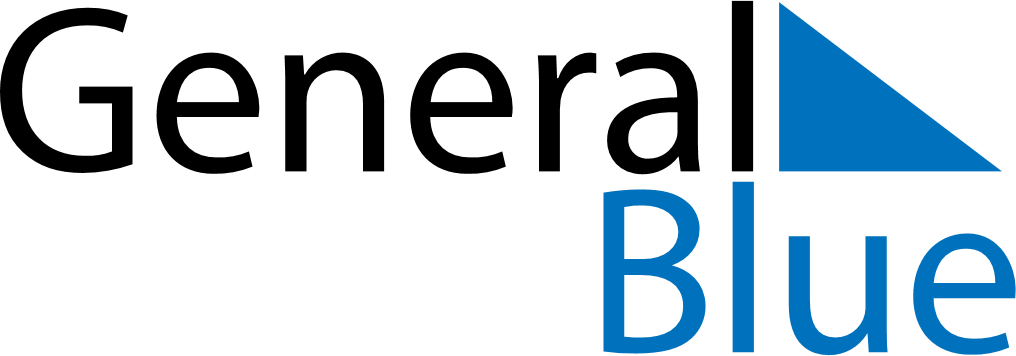 August 2024August 2024August 2024August 2024August 2024August 2024Ens, Flevoland, The NetherlandsEns, Flevoland, The NetherlandsEns, Flevoland, The NetherlandsEns, Flevoland, The NetherlandsEns, Flevoland, The NetherlandsEns, Flevoland, The NetherlandsSunday Monday Tuesday Wednesday Thursday Friday Saturday 1 2 3 Sunrise: 5:56 AM Sunset: 9:29 PM Daylight: 15 hours and 33 minutes. Sunrise: 5:57 AM Sunset: 9:28 PM Daylight: 15 hours and 30 minutes. Sunrise: 5:59 AM Sunset: 9:26 PM Daylight: 15 hours and 26 minutes. 4 5 6 7 8 9 10 Sunrise: 6:01 AM Sunset: 9:24 PM Daylight: 15 hours and 23 minutes. Sunrise: 6:02 AM Sunset: 9:22 PM Daylight: 15 hours and 20 minutes. Sunrise: 6:04 AM Sunset: 9:20 PM Daylight: 15 hours and 16 minutes. Sunrise: 6:05 AM Sunset: 9:19 PM Daylight: 15 hours and 13 minutes. Sunrise: 6:07 AM Sunset: 9:17 PM Daylight: 15 hours and 9 minutes. Sunrise: 6:09 AM Sunset: 9:15 PM Daylight: 15 hours and 5 minutes. Sunrise: 6:10 AM Sunset: 9:13 PM Daylight: 15 hours and 2 minutes. 11 12 13 14 15 16 17 Sunrise: 6:12 AM Sunset: 9:11 PM Daylight: 14 hours and 58 minutes. Sunrise: 6:14 AM Sunset: 9:09 PM Daylight: 14 hours and 55 minutes. Sunrise: 6:15 AM Sunset: 9:07 PM Daylight: 14 hours and 51 minutes. Sunrise: 6:17 AM Sunset: 9:05 PM Daylight: 14 hours and 47 minutes. Sunrise: 6:19 AM Sunset: 9:03 PM Daylight: 14 hours and 43 minutes. Sunrise: 6:20 AM Sunset: 9:01 PM Daylight: 14 hours and 40 minutes. Sunrise: 6:22 AM Sunset: 8:59 PM Daylight: 14 hours and 36 minutes. 18 19 20 21 22 23 24 Sunrise: 6:24 AM Sunset: 8:56 PM Daylight: 14 hours and 32 minutes. Sunrise: 6:25 AM Sunset: 8:54 PM Daylight: 14 hours and 28 minutes. Sunrise: 6:27 AM Sunset: 8:52 PM Daylight: 14 hours and 25 minutes. Sunrise: 6:29 AM Sunset: 8:50 PM Daylight: 14 hours and 21 minutes. Sunrise: 6:30 AM Sunset: 8:48 PM Daylight: 14 hours and 17 minutes. Sunrise: 6:32 AM Sunset: 8:46 PM Daylight: 14 hours and 13 minutes. Sunrise: 6:34 AM Sunset: 8:43 PM Daylight: 14 hours and 9 minutes. 25 26 27 28 29 30 31 Sunrise: 6:35 AM Sunset: 8:41 PM Daylight: 14 hours and 5 minutes. Sunrise: 6:37 AM Sunset: 8:39 PM Daylight: 14 hours and 1 minute. Sunrise: 6:39 AM Sunset: 8:37 PM Daylight: 13 hours and 57 minutes. Sunrise: 6:40 AM Sunset: 8:34 PM Daylight: 13 hours and 53 minutes. Sunrise: 6:42 AM Sunset: 8:32 PM Daylight: 13 hours and 49 minutes. Sunrise: 6:44 AM Sunset: 8:30 PM Daylight: 13 hours and 46 minutes. Sunrise: 6:46 AM Sunset: 8:28 PM Daylight: 13 hours and 42 minutes. 